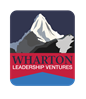 Course Match Registration for Expeditions, Intensives & Workshops:Tuesday, Sept 19 at 9:00 AM – Thursday, Sept 21 at 5:00 PMResults Posted: Sept 22Expedition Payments Due: Sept 29Winter Break Expeditions conflict with FRP, please take that into consideration prior to registration Financial AidThe Behrman Scholarship Program and its partner program the Behrman Fellowship Program increase access for Wharton MBA students to leadership development opportunities. Scholarships for the Leadership Ventures are awarded annually for expedition-based Ventures. Available funding from the Behrman Scholarship Program is divided equally across the award recipients, providing a subsidy to offset the trip fees. Only initial Course Match registrants will be eligible for the Scholarship. September 7 – September 12: Indicate interest via Qualtrics Registration September 18: Students notified of scholarship status Leadership Ventures are experiences that facilitate self-discovery, leadership, and character development. Participants are able to step out of their comfort zone, exceed personal limitations, and experience leadership firsthand. There are three types of Leadership Ventures: Expeditions: span the globe & range from six–14 day overnight trips and tend to be high in physical intensity.Intensives: range from one–three days and tend to be low-medium in physical intensity. Workshops: are no cost, range from 4 to 6 hours and are targeted towards specific leadership skills and competencies.By deliberately creating environments in which learning is centered on direct action and experience, Leadership Ventures provide an important supplement to traditional classroom education. Leadership Ventures provide a foundation for individual, small group, and community-level learning by structuring periods of personal reflection and guided discussion around specific activities. EXPEDITION/INTENSIVE		COST	WINTER BREAKSPRING BREAKAndes Mountaineering$3,200Patagonia$3,500Antarctica$6,800New Zealand, C2C$5,200New Zealand, SLT$5,200Tall Ships Sailing (TSS)$3,700Small Crew, SCS$3,650Utah, Canyoneering$3,600Atacama$3,500FDNY Intensive$550TBD (Spring)Quantico Intensive$550Nov 30 – Dec 1 (Fall)TBD (Spring)CharacteristicCharacteristicAtacamaUtahSLT,NZC2C,NZC2C,NZAntarcticaPatagoniaSCSAndesTSSTSSHeavy PackHeavy Pack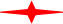 12+ hour Day12+ hour DayAltitudeAltitudeirregular sleep irregular sleep Sea sicknessSea sicknessCold weatherCold weatherLong trekLong trekTall Ships Sailing, (TSS)Focus: Continuous Navigation & Oceanographic ExplorationPlace: New ZealandDates: Dec 29, 2017 – Jan 6, 2018Seats: 20Cost: $3,700Tall Ship Sailing provides an intense at-sea experience in New Zealand aboard a 161 ft. Brigantine ship. While at sea for eight days, participants will learn sailing and navigation, conduct critical oceanographic research and experience the challenges and rewards of self-discipline, team building and decision-making under unfamiliar circumstances.New Zealand, SLT (Southern Lakes Traverse)Focus: Backpacking, Mountain Biking, KayakingPlace: New ZealandDates: Dec 29, 2017 – Jan 6, 2018Seats: 12Cost: $5,200For 7 days participants will complete a multi-sport traverse of the southern Lakes region of the south Island of NZ. Participants and VFs alike will be challenged by the terrain and route finding idiosyncrasies of the NZ back country with Mt. Cook looming in the distance. Once the Dingle Burn has been navigated the team will be rewarded with an absolutely stunning kayak on the long axis of Lake Hawea.New Zealand, C2C (Coast to Coast)Focus: Backpacking, Mountain Biking, RaftingPlace: New ZealandDates: Dec 29, 2017 – Jan 7, 2018Seats: 12Cost: $5,200The expedition will start at the edge of the Tasman Sea and over the next 8 days traverse across New Zealand’s South Island until we reach the Pacific Ocean.  This coast- to-coast journey, modelled after the iconic coast to coast race, utilizes Backpacking, mountain biking and White Water Rafting through a range of different environments unique to New Zealand.  Leadership, teamwork, endurance and daring will all be required. Small Crew Sailing, (SCS)Focus: Tactics, Navigation & RacingPlace: GrenadaDates: Mar 3 – 10, 2018Seats: 20Cost: $3,650Small Crew Sailing places participants in crews of five aboard modern sailboats in Grenada where they will be challenged to work effectively under highly fluid and dynamic conditions. Through daily challenges, participants develop technical sailing, navigation and racing skills while testing and refining their leadership, communication and team- work capabilities in a rapidly changing environment.Tall Ships Sailing, (TSS)Focus: Continuous Navigation & Oceanographic ExplorationPlace: New ZealandDates: Dec 29, 2017 – Jan 6, 2018Seats: 20Cost: $3,700Tall Ship Sailing provides an intense at-sea experience in New Zealand aboard a 161 ft. Brigantine ship. While at sea for eight days, participants will learn sailing and navigation, conduct critical oceanographic research and experience the challenges and rewards of self-discipline, team building and decision-making under unfamiliar circumstances.New Zealand, SLT (Southern Lakes Traverse)Focus: Backpacking, Mountain Biking, KayakingPlace: New ZealandDates: Dec 29, 2017 – Jan 6, 2018Seats: 12Cost: $5,200For 7 days participants will complete a multi-sport traverse of the southern Lakes region of the south Island of NZ. Participants and VFs alike will be challenged by the terrain and route finding idiosyncrasies of the NZ back country with Mt. Cook looming in the distance. Once the Dingle Burn has been navigated the team will be rewarded with an absolutely stunning kayak on the long axis of Lake Hawea.New Zealand, C2C (Coast to Coast)Focus: Backpacking, Mountain Biking, RaftingPlace: New ZealandDates: Dec 29, 2017 – Jan 7, 2018Seats: 12Cost: $5,200The expedition will start at the edge of the Tasman Sea and over the next 8 days traverse across New Zealand’s South Island until we reach the Pacific Ocean.  This coast- to-coast journey, modelled after the iconic coast to coast race, utilizes Backpacking, mountain biking and White Water Rafting through a range of different environments unique to New Zealand.  Leadership, teamwork, endurance and daring will all be required. Small Crew Sailing, (SCS)Focus: Tactics, Navigation & RacingPlace: GrenadaDates: Mar 3 – 10, 2018Seats: 20Cost: $3,650Small Crew Sailing places participants in crews of five aboard modern sailboats in Grenada where they will be challenged to work effectively under highly fluid and dynamic conditions. Through daily challenges, participants develop technical sailing, navigation and racing skills while testing and refining their leadership, communication and team- work capabilities in a rapidly changing environment.Tall Ships Sailing, (TSS)Focus: Continuous Navigation & Oceanographic ExplorationPlace: New ZealandDates: Dec 29, 2017 – Jan 6, 2018Seats: 20Cost: $3,700Tall Ship Sailing provides an intense at-sea experience in New Zealand aboard a 161 ft. Brigantine ship. While at sea for eight days, participants will learn sailing and navigation, conduct critical oceanographic research and experience the challenges and rewards of self-discipline, team building and decision-making under unfamiliar circumstances.New Zealand, SLT (Southern Lakes Traverse)Focus: Backpacking, Mountain Biking, KayakingPlace: New ZealandDates: Dec 29, 2017 – Jan 6, 2018Seats: 12Cost: $5,200For 7 days participants will complete a multi-sport traverse of the southern Lakes region of the south Island of NZ. Participants and VFs alike will be challenged by the terrain and route finding idiosyncrasies of the NZ back country with Mt. Cook looming in the distance. Once the Dingle Burn has been navigated the team will be rewarded with an absolutely stunning kayak on the long axis of Lake Hawea.New Zealand, C2C (Coast to Coast)Focus: Backpacking, Mountain Biking, RaftingPlace: New ZealandDates: Dec 29, 2017 – Jan 7, 2018Seats: 12Cost: $5,200The expedition will start at the edge of the Tasman Sea and over the next 8 days traverse across New Zealand’s South Island until we reach the Pacific Ocean.  This coast- to-coast journey, modelled after the iconic coast to coast race, utilizes Backpacking, mountain biking and White Water Rafting through a range of different environments unique to New Zealand.  Leadership, teamwork, endurance and daring will all be required. Small Crew Sailing, (SCS)Focus: Tactics, Navigation & RacingPlace: GrenadaDates: Mar 3 – 10, 2018Seats: 20Cost: $3,650Small Crew Sailing places participants in crews of five aboard modern sailboats in Grenada where they will be challenged to work effectively under highly fluid and dynamic conditions. Through daily challenges, participants develop technical sailing, navigation and racing skills while testing and refining their leadership, communication and team- work capabilities in a rapidly changing environment.Tall Ships Sailing, (TSS)Focus: Continuous Navigation & Oceanographic ExplorationPlace: New ZealandDates: Dec 29, 2017 – Jan 6, 2018Seats: 20Cost: $3,700Tall Ship Sailing provides an intense at-sea experience in New Zealand aboard a 161 ft. Brigantine ship. While at sea for eight days, participants will learn sailing and navigation, conduct critical oceanographic research and experience the challenges and rewards of self-discipline, team building and decision-making under unfamiliar circumstances.New Zealand, SLT (Southern Lakes Traverse)Focus: Backpacking, Mountain Biking, KayakingPlace: New ZealandDates: Dec 29, 2017 – Jan 6, 2018Seats: 12Cost: $5,200For 7 days participants will complete a multi-sport traverse of the southern Lakes region of the south Island of NZ. Participants and VFs alike will be challenged by the terrain and route finding idiosyncrasies of the NZ back country with Mt. Cook looming in the distance. Once the Dingle Burn has been navigated the team will be rewarded with an absolutely stunning kayak on the long axis of Lake Hawea.New Zealand, C2C (Coast to Coast)Focus: Backpacking, Mountain Biking, RaftingPlace: New ZealandDates: Dec 29, 2017 – Jan 7, 2018Seats: 12Cost: $5,200The expedition will start at the edge of the Tasman Sea and over the next 8 days traverse across New Zealand’s South Island until we reach the Pacific Ocean.  This coast- to-coast journey, modelled after the iconic coast to coast race, utilizes Backpacking, mountain biking and White Water Rafting through a range of different environments unique to New Zealand.  Leadership, teamwork, endurance and daring will all be required. Small Crew Sailing, (SCS)Focus: Tactics, Navigation & RacingPlace: GrenadaDates: Mar 3 – 10, 2018Seats: 20Cost: $3,650Small Crew Sailing places participants in crews of five aboard modern sailboats in Grenada where they will be challenged to work effectively under highly fluid and dynamic conditions. Through daily challenges, participants develop technical sailing, navigation and racing skills while testing and refining their leadership, communication and team- work capabilities in a rapidly changing environment.Tall Ships Sailing, (TSS)Focus: Continuous Navigation & Oceanographic ExplorationPlace: New ZealandDates: Dec 29, 2017 – Jan 6, 2018Seats: 20Cost: $3,700Tall Ship Sailing provides an intense at-sea experience in New Zealand aboard a 161 ft. Brigantine ship. While at sea for eight days, participants will learn sailing and navigation, conduct critical oceanographic research and experience the challenges and rewards of self-discipline, team building and decision-making under unfamiliar circumstances.New Zealand, SLT (Southern Lakes Traverse)Focus: Backpacking, Mountain Biking, KayakingPlace: New ZealandDates: Dec 29, 2017 – Jan 6, 2018Seats: 12Cost: $5,200For 7 days participants will complete a multi-sport traverse of the southern Lakes region of the south Island of NZ. Participants and VFs alike will be challenged by the terrain and route finding idiosyncrasies of the NZ back country with Mt. Cook looming in the distance. Once the Dingle Burn has been navigated the team will be rewarded with an absolutely stunning kayak on the long axis of Lake Hawea.New Zealand, C2C (Coast to Coast)Focus: Backpacking, Mountain Biking, RaftingPlace: New ZealandDates: Dec 29, 2017 – Jan 7, 2018Seats: 12Cost: $5,200The expedition will start at the edge of the Tasman Sea and over the next 8 days traverse across New Zealand’s South Island until we reach the Pacific Ocean.  This coast- to-coast journey, modelled after the iconic coast to coast race, utilizes Backpacking, mountain biking and White Water Rafting through a range of different environments unique to New Zealand.  Leadership, teamwork, endurance and daring will all be required. Small Crew Sailing, (SCS)Focus: Tactics, Navigation & RacingPlace: GrenadaDates: Mar 3 – 10, 2018Seats: 20Cost: $3,650Small Crew Sailing places participants in crews of five aboard modern sailboats in Grenada where they will be challenged to work effectively under highly fluid and dynamic conditions. Through daily challenges, participants develop technical sailing, navigation and racing skills while testing and refining their leadership, communication and team- work capabilities in a rapidly changing environment.Andes MountaineeringFocus: Full Spectrum MountaineeringPlace: Central Andes, ChileDates: Dec 29, 2017 -- Jan 5, 2018| Mar 3 – 10, 2018Seats: 24 Per VentureCost: $3,200Alpine style climb of El Plomo in the Central Chilean Andes. This venture will provide both physical and mental challenge exercising leadership, teamwork and self-discipline. PatagoniaFocus: Trekking, raftingPlace: Cerro Castillo, Chile Dates: Mar 3 – 10, 2018Seats: 36 Per VentureCost: $3,500The Cerro Castillo Reserve offers unique and beautiful remote trekking. This area is characterized by lush forests, clear rivers, colorful lakes and sharp peaks. This multi-disciplinary expedition offers navigation challenges requiring strategy, cooperation, backpacking and raft building as participants build their capacities for self-discipline, decision making and teamwork. atacamaFocus: Trekking, Mountain Biking, 
Rock Climbing, Mountaineering Place: Valle de la Luna, ChileDates: Mar 3--10, 2018Seats: 36Cost: $3,500Spend a week in one of the most unique and beautiful landscapes on earth, and challenge yourself and support your teammates through multiple activities, all done at altitude. Desert trekking, land navigation, canyoneering, rock climbing, rappelling, and mountain biking prepare you to climb the 18,000-foot Lascar Volcano and stare into the smoldering caldera. Utah Canyoneering Focus: Backpacking, Technical CanyoneeringPlace: Canyonlands, UtahDates: March 3--10, 2018Seats: 12Cost: $3,600This Venture features one of the most incredible landscapes on earth. The canyons of Utah are like no other destination where the vibrant colors of the canyon walls are only equaled by the majestic sunsets. This venture provides the perfect setting for demanding technical and navigational challenges. AntarcticaFocus: TrekkingPlace: AntarcticaDates: Dec 27, 2017 – Jan 4, 2018Seats: 36 Per VentureCost: $6,800The Antarctica Venture is a weeklong exploration of King George Island. With ample opportunities for leadership challenges, participants will hike, sled and snowshoe across the glaciers, which cover 90% of the island. Divided into teams, you will learn the lessons of leadership hands-on, where decision-making must be rapid and consequences are real.Andes MountaineeringFocus: Full Spectrum MountaineeringPlace: Central Andes, ChileDates: Dec 29, 2017 -- Jan 5, 2018| Mar 3 – 10, 2018Seats: 24 Per VentureCost: $3,200Alpine style climb of El Plomo in the Central Chilean Andes. This venture will provide both physical and mental challenge exercising leadership, teamwork and self-discipline. PatagoniaFocus: Trekking, raftingPlace: Cerro Castillo, Chile Dates: Mar 3 – 10, 2018Seats: 36 Per VentureCost: $3,500The Cerro Castillo Reserve offers unique and beautiful remote trekking. This area is characterized by lush forests, clear rivers, colorful lakes and sharp peaks. This multi-disciplinary expedition offers navigation challenges requiring strategy, cooperation, backpacking and raft building as participants build their capacities for self-discipline, decision making and teamwork. atacamaFocus: Trekking, Mountain Biking, 
Rock Climbing, Mountaineering Place: Valle de la Luna, ChileDates: Mar 3--10, 2018Seats: 36Cost: $3,500Spend a week in one of the most unique and beautiful landscapes on earth, and challenge yourself and support your teammates through multiple activities, all done at altitude. Desert trekking, land navigation, canyoneering, rock climbing, rappelling, and mountain biking prepare you to climb the 18,000-foot Lascar Volcano and stare into the smoldering caldera. Utah Canyoneering Focus: Backpacking, Technical CanyoneeringPlace: Canyonlands, UtahDates: March 3--10, 2018Seats: 12Cost: $3,600This Venture features one of the most incredible landscapes on earth. The canyons of Utah are like no other destination where the vibrant colors of the canyon walls are only equaled by the majestic sunsets. This venture provides the perfect setting for demanding technical and navigational challenges. AntarcticaFocus: TrekkingPlace: AntarcticaDates: Dec 27, 2017 – Jan 4, 2018Seats: 36 Per VentureCost: $6,800The Antarctica Venture is a weeklong exploration of King George Island. With ample opportunities for leadership challenges, participants will hike, sled and snowshoe across the glaciers, which cover 90% of the island. Divided into teams, you will learn the lessons of leadership hands-on, where decision-making must be rapid and consequences are real.Andes MountaineeringFocus: Full Spectrum MountaineeringPlace: Central Andes, ChileDates: Dec 29, 2017 -- Jan 5, 2018| Mar 3 – 10, 2018Seats: 24 Per VentureCost: $3,200Alpine style climb of El Plomo in the Central Chilean Andes. This venture will provide both physical and mental challenge exercising leadership, teamwork and self-discipline. PatagoniaFocus: Trekking, raftingPlace: Cerro Castillo, Chile Dates: Mar 3 – 10, 2018Seats: 36 Per VentureCost: $3,500The Cerro Castillo Reserve offers unique and beautiful remote trekking. This area is characterized by lush forests, clear rivers, colorful lakes and sharp peaks. This multi-disciplinary expedition offers navigation challenges requiring strategy, cooperation, backpacking and raft building as participants build their capacities for self-discipline, decision making and teamwork. atacamaFocus: Trekking, Mountain Biking, 
Rock Climbing, Mountaineering Place: Valle de la Luna, ChileDates: Mar 3--10, 2018Seats: 36Cost: $3,500Spend a week in one of the most unique and beautiful landscapes on earth, and challenge yourself and support your teammates through multiple activities, all done at altitude. Desert trekking, land navigation, canyoneering, rock climbing, rappelling, and mountain biking prepare you to climb the 18,000-foot Lascar Volcano and stare into the smoldering caldera. Utah Canyoneering Focus: Backpacking, Technical CanyoneeringPlace: Canyonlands, UtahDates: March 3--10, 2018Seats: 12Cost: $3,600This Venture features one of the most incredible landscapes on earth. The canyons of Utah are like no other destination where the vibrant colors of the canyon walls are only equaled by the majestic sunsets. This venture provides the perfect setting for demanding technical and navigational challenges. AntarcticaFocus: TrekkingPlace: AntarcticaDates: Dec 27, 2017 – Jan 4, 2018Seats: 36 Per VentureCost: $6,800The Antarctica Venture is a weeklong exploration of King George Island. With ample opportunities for leadership challenges, participants will hike, sled and snowshoe across the glaciers, which cover 90% of the island. Divided into teams, you will learn the lessons of leadership hands-on, where decision-making must be rapid and consequences are real.Andes MountaineeringFocus: Full Spectrum MountaineeringPlace: Central Andes, ChileDates: Dec 29, 2017 -- Jan 5, 2018| Mar 3 – 10, 2018Seats: 24 Per VentureCost: $3,200Alpine style climb of El Plomo in the Central Chilean Andes. This venture will provide both physical and mental challenge exercising leadership, teamwork and self-discipline. PatagoniaFocus: Trekking, raftingPlace: Cerro Castillo, Chile Dates: Mar 3 – 10, 2018Seats: 36 Per VentureCost: $3,500The Cerro Castillo Reserve offers unique and beautiful remote trekking. This area is characterized by lush forests, clear rivers, colorful lakes and sharp peaks. This multi-disciplinary expedition offers navigation challenges requiring strategy, cooperation, backpacking and raft building as participants build their capacities for self-discipline, decision making and teamwork. atacamaFocus: Trekking, Mountain Biking, 
Rock Climbing, Mountaineering Place: Valle de la Luna, ChileDates: Mar 3--10, 2018Seats: 36Cost: $3,500Spend a week in one of the most unique and beautiful landscapes on earth, and challenge yourself and support your teammates through multiple activities, all done at altitude. Desert trekking, land navigation, canyoneering, rock climbing, rappelling, and mountain biking prepare you to climb the 18,000-foot Lascar Volcano and stare into the smoldering caldera. Utah Canyoneering Focus: Backpacking, Technical CanyoneeringPlace: Canyonlands, UtahDates: March 3--10, 2018Seats: 12Cost: $3,600This Venture features one of the most incredible landscapes on earth. The canyons of Utah are like no other destination where the vibrant colors of the canyon walls are only equaled by the majestic sunsets. This venture provides the perfect setting for demanding technical and navigational challenges. AntarcticaFocus: TrekkingPlace: AntarcticaDates: Dec 27, 2017 – Jan 4, 2018Seats: 36 Per VentureCost: $6,800The Antarctica Venture is a weeklong exploration of King George Island. With ample opportunities for leadership challenges, participants will hike, sled and snowshoe across the glaciers, which cover 90% of the island. Divided into teams, you will learn the lessons of leadership hands-on, where decision-making must be rapid and consequences are real.Andes MountaineeringFocus: Full Spectrum MountaineeringPlace: Central Andes, ChileDates: Dec 29, 2017 -- Jan 5, 2018| Mar 3 – 10, 2018Seats: 24 Per VentureCost: $3,200Alpine style climb of El Plomo in the Central Chilean Andes. This venture will provide both physical and mental challenge exercising leadership, teamwork and self-discipline. PatagoniaFocus: Trekking, raftingPlace: Cerro Castillo, Chile Dates: Mar 3 – 10, 2018Seats: 36 Per VentureCost: $3,500The Cerro Castillo Reserve offers unique and beautiful remote trekking. This area is characterized by lush forests, clear rivers, colorful lakes and sharp peaks. This multi-disciplinary expedition offers navigation challenges requiring strategy, cooperation, backpacking and raft building as participants build their capacities for self-discipline, decision making and teamwork. atacamaFocus: Trekking, Mountain Biking, 
Rock Climbing, Mountaineering Place: Valle de la Luna, ChileDates: Mar 3--10, 2018Seats: 36Cost: $3,500Spend a week in one of the most unique and beautiful landscapes on earth, and challenge yourself and support your teammates through multiple activities, all done at altitude. Desert trekking, land navigation, canyoneering, rock climbing, rappelling, and mountain biking prepare you to climb the 18,000-foot Lascar Volcano and stare into the smoldering caldera. Utah Canyoneering Focus: Backpacking, Technical CanyoneeringPlace: Canyonlands, UtahDates: March 3--10, 2018Seats: 12Cost: $3,600This Venture features one of the most incredible landscapes on earth. The canyons of Utah are like no other destination where the vibrant colors of the canyon walls are only equaled by the majestic sunsets. This venture provides the perfect setting for demanding technical and navigational challenges. AntarcticaFocus: TrekkingPlace: AntarcticaDates: Dec 27, 2017 – Jan 4, 2018Seats: 36 Per VentureCost: $6,800The Antarctica Venture is a weeklong exploration of King George Island. With ample opportunities for leadership challenges, participants will hike, sled and snowshoe across the glaciers, which cover 90% of the island. Divided into teams, you will learn the lessons of leadership hands-on, where decision-making must be rapid and consequences are real.Andes MountaineeringFocus: Full Spectrum MountaineeringPlace: Central Andes, ChileDates: Dec 29, 2017 -- Jan 5, 2018| Mar 3 – 10, 2018Seats: 24 Per VentureCost: $3,200Alpine style climb of El Plomo in the Central Chilean Andes. This venture will provide both physical and mental challenge exercising leadership, teamwork and self-discipline. PatagoniaFocus: Trekking, raftingPlace: Cerro Castillo, Chile Dates: Mar 3 – 10, 2018Seats: 36 Per VentureCost: $3,500The Cerro Castillo Reserve offers unique and beautiful remote trekking. This area is characterized by lush forests, clear rivers, colorful lakes and sharp peaks. This multi-disciplinary expedition offers navigation challenges requiring strategy, cooperation, backpacking and raft building as participants build their capacities for self-discipline, decision making and teamwork. atacamaFocus: Trekking, Mountain Biking, 
Rock Climbing, Mountaineering Place: Valle de la Luna, ChileDates: Mar 3--10, 2018Seats: 36Cost: $3,500Spend a week in one of the most unique and beautiful landscapes on earth, and challenge yourself and support your teammates through multiple activities, all done at altitude. Desert trekking, land navigation, canyoneering, rock climbing, rappelling, and mountain biking prepare you to climb the 18,000-foot Lascar Volcano and stare into the smoldering caldera. Utah Canyoneering Focus: Backpacking, Technical CanyoneeringPlace: Canyonlands, UtahDates: March 3--10, 2018Seats: 12Cost: $3,600This Venture features one of the most incredible landscapes on earth. The canyons of Utah are like no other destination where the vibrant colors of the canyon walls are only equaled by the majestic sunsets. This venture provides the perfect setting for demanding technical and navigational challenges. AntarcticaFocus: TrekkingPlace: AntarcticaDates: Dec 27, 2017 – Jan 4, 2018Seats: 36 Per VentureCost: $6,800The Antarctica Venture is a weeklong exploration of King George Island. With ample opportunities for leadership challenges, participants will hike, sled and snowshoe across the glaciers, which cover 90% of the island. Divided into teams, you will learn the lessons of leadership hands-on, where decision-making must be rapid and consequences are real.